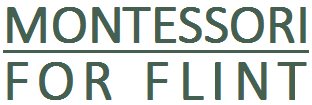 Montessori Pre-K Registration Steps for FamiliesThe Flint Montessori Pre-K Program is part of the publicly funded Great Start to Readiness (GSRP program). Eligibility is based on GSRP criteria.STEP 1: PRE-REGISTERPre-register your child by filling out the online form at www.geneseepreschool.org or calling (810) 591-KIDS.  Be sure to choose Flint Community Schools- Durant Tuuri Mott Montessori GSRP as your first choice of programs. STEP 2: NOTIFY FCS AND MONTESSORI FOR FLINTPlease notify Flint Community Schools (FCS) Early Childhood office at 810-767-8018 and Montessori for Flint that you have pre-registered.  This is vital because both FCS and Montessori for Flint want to be able to help you advocate for the Montessori placement you desire.  You can notify Montessori for Flint by calling or texting (810) 610-7209 or emailing flintmontessori@gmail.com.  If you have not already filled out a Montessori for Flint interest form, please include your child’s and your name, phone number, and email address at that time so you can receive regular updates.  Keep a log of the date you pre-register and all contact you have (dates, who you talked to, key points) from now on,STEP 3: ADVOCATE WITH HEAD STARTOnce Genesee Intermediate School District, which handles the pre-registration process, reviews your information they will automatically direct families who might qualify for Head Start to a Head Start worker even though there is no Montessori Head Start in Flint.  If you get a call from a Head Start worker, clearly state you prefer to be placed at the Flint Durant Tuuri Mott Montessori GSRP site rather than Head Start.  Be prepared to explain your reasons (you specifically want a Montessori program, it is a more convenient location, have another child at that site, etc.)STEP 4: FOLLOW UPGISD has to release children who have pre-registered and been approved to Flint Community Schools before they can be officially enrolled in the Flint Montessori GSRP program.  This begins to happen after July 1.  If you have not heard back about your child’s status after July 1, begin calling (810) 760-8018 to ask about your child’s status and reaffirm your wish to be placed at the Flint Montessori GSRP program at Durant Tuuri Mott.  Even if FCS does not know the status yet, calling creates a record of the inquiry and helps FCS know to follow up with GISD.STEP 5: ADDITIONAL SUPPORTIf you find yourself needing assistance, please reach out to Montessori for Flint.  We will do what we can to help you problem-solve.STEP 6: ENROLLStarting in late August, the FCS Early Childhood office will reach out to families who have been released to enroll in the program.  Enrollment continues through September and the program begins in October.www.flintmontessori.org    (810) 610-7209	flintmontessori@gmail.com